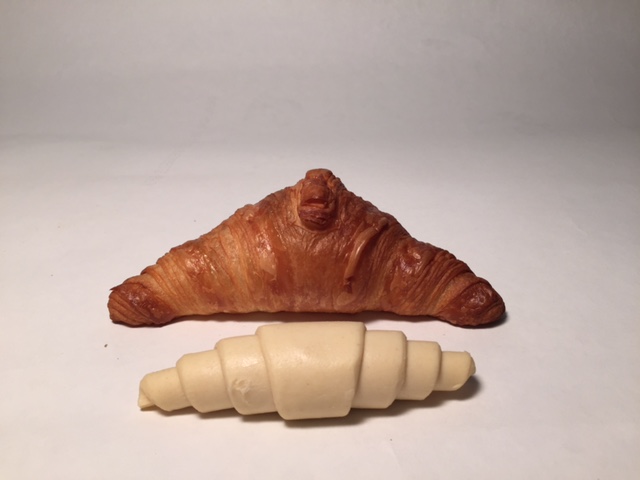 Baking advice NOT RISEN:For a maximum result it is important to completely fill the baking tray with the same pastry and to follow the guidelines below.The numbers for a full baking tray are listed for each reference on the attached list.PUFF PASTRY:Defrost for at least 90 min Defrosting can be done in a controlled fermation unit or on a baking cart covered with plastic foilRise about 1h15min at 28 degrees (max 30°) with 78% moisture.Do not let them rise too far, so bake in ‘green’ with the exception of butter roll with raisins. Then insert immediately. This is important for a good crespness and shine. (don’t let it get crusty)Preheat the oven to 220° 
Then bake of at 220° for 14min. FIRST 7 MIN WITH STEAM! Then open the vapor key fort he last 7 min.Baking advice RISENREADY TO BAKE:Defrost for minimum 20 min.Bake for 21 min in a preheated oven
the first 14 min at 165°
the last 7 min at 200°CRU products (not risen)Number on baking plate001CRU Buttercroissant15003CRU Butterchocolate15004CRU Butterchocolate with custard12012CRU Butterrol without raisins15011CRU Butterrol with raisins15005CRU Raisin whirl 12007CRU Suisse longue with raisins16008CRU Suisse longue with frangipan16READY TO BAKE productsNumber on baking platePREP Buttercroissant15PREP Butterchocolate15PREP Butterchocolate with custard15PREP Raisin whirl12PREP Suisse longue with raisins16PREP Suisse longue with frangipan16PREP Suisse longue with cinnamon16PREP Suisse longue with custard
            and chocolate16PREP Maple pecan 98gPREP MINI-Maple pecanPREP MINI-Butterchocolate4x7PREP MINI-Buttercroissant4x8PREP MINI-Suisse longue custard4x8PREP MINI-Raisin swirl4x7